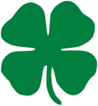 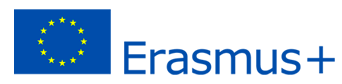 Ich möchte gerne vom 10.05. – 30.05.2020mit nach DUBLIN!Name:	Klasse:	Handy-Nummer:	Email-Adresse:	Geburtsdatum:	Ausbildungsberuf:	Ausbildungsbetrieb: 	Mein Ausbildungsbetrieb ist einverstanden (Stempel, Unterschrift): Warum ich mitfahren möchte (unbedingt ausfüllen!):
